Во исполнение Распоряжения Правительства Республики Коми от 17.01.2019 № 12-р «О реализации Указа Президента Российской Федерации от 21.12.2017 № 618 «Об основных направлениях государственной политики по развитию конкуренции», руководствуясь методическими рекомендациями по созданию и организации федеральными органами исполнительной власти системы внутреннего обеспечения соответствия требованиям антимонопольного законодательства, утвержденных распоряжением Правительства Российской Федерации от 18.10.2018 №  2258-р, постановлением администрации МР «Печора» от 23.01.2019 № 79 «О системе внутреннего обеспечения соответствия требованиям антимонопольного законодательства (антимонопольный комплаенс)», администрация ПОСТАНОВЛЯЕТ:1. Утвердить Карту комплаенс-рисков нарушения антимонопольного законодательства на 2024 год, согласно приложению 1 к настоящему постановлению. 2.  Утвердить План мероприятий («дорожную карту») по снижению комплаенс-рисков на 2024 год, согласно приложению  2 к настоящему постановлению.3.   Настоящее постановление вступает в силу со дня его принятия, подлежит официальному опубликованию и размещению на официальном сайте муниципального района «Печора».И.о. главы муниципального района –руководителя администрации                                                                      Г.С. ЯковинаПриложение 1к постановлению администрации МР «Печора»                                                                                                                                                                                    от 30 января 2024 г. № 99Карта комплаенс-рисков нарушения антимонопольного законодательства на 2024 годПриложение 2к постановлению администрации МР «Печора»                                                                                                                                                                                     от 30 января 2024 г. № 99План мероприятий («дорожная карта») по снижению комплаенс-рисков на 2024 годАДМИНИСТРАЦИЯ МУНИЦИПАЛЬНОГО РАЙОНА «ПЕЧОРА»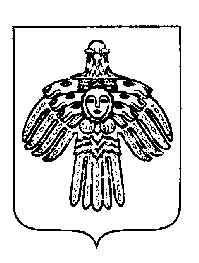 «ПЕЧОРА»  МУНИЦИПАЛЬНÖЙ  РАЙОНСААДМИНИСТРАЦИЯ ПОСТАНОВЛЕНИЕ ШУÖМПОСТАНОВЛЕНИЕ ШУÖМПОСТАНОВЛЕНИЕ ШУÖМ   30  января 2024 г.г. Печора,  Республика Коми                                            № 99 Об утверждении Карты комплаенс-рисков на 2024 год и Плана мероприятий («дорожной карты») по снижению комплаенс-рисков на 2024 год администрации МР «Печора» № п/пВид комплаенс-рискаПричины и условия возникновенияУровень рискаНаличие (отсутствие) остаточных рисковВероятность повторного возникновения рисков1. Нарушение антимонопольного законодательства в принятых нормативных правовых актахПодготовка, согласование и утверждение нормативных правовых актов с нарушением требований антимонопольного законодательстваНизкийОтсутствиеНизкая2.Нарушение антимонопольного законодательства при осуществлении закупок товаров, работ, услуг для обеспечения муниципальных нужд1) включение в описание объекта закупки требований, влекущих за собой ограничение количества участников закупки;2) нарушение порядка определения и обоснования начальной (максимальной) цены муниципального контрактаНизкийОтсутствиеНизкая3. Нарушение антимонопольного законодательства при оказании государственных или муниципальных услуг1) взимание платы за предоставление государственной или муниципальной услуги, если такая плата не предусмотрена действующим законодательством;2) Предъявление требований о предоставлении документов или осуществлении действий, предоставление или осуществление которых не предусмотрено действующим законодательствомНизкийОтсутствиеНизкая4.Нарушение антимонопольного законодательства в сфере распоряжения муниципальным имуществом1) нарушение установленного законодательством порядка предоставления муниципального имущества в аренду, безвозмездное пользование2) передача имущества без проведения торгов, нарушение порядка проведения торгов;3) создание необоснованных преимуществ юридическим и физическим лицам при предоставлении муниципальных преференций, проведении конкурсов на получение грантов, субсидийНизкийОтсутствиеНизкая5.Нарушение антимонопольного законодательства при подготовке ответов на обращения физических и юридических лиц1) нарушение сроков ответов на обращения физических и юридических лиц;2) непредставление ответов на обращения физических и юридических лицНизкийОтсутствиеНизкая№п/пМероприятияОписание действийСрок исполненияОтветственные исполнителиОрганизация антимонопольного комплаенсаОрганизация антимонопольного комплаенсаОрганизация антимонопольного комплаенсаОрганизация антимонопольного комплаенсаОрганизация антимонопольного комплаенса1.1Анализ правовых актов об организации системы внутреннего обеспечения соответствия требованиям антимонопольного законодательстваАнализ действующего законодательства25.01.2024Отдел правовой работыОрганизация внутреннего контроля соблюдения антимонопольного законодательстваОрганизация внутреннего контроля соблюдения антимонопольного законодательстваОрганизация внутреннего контроля соблюдения антимонопольного законодательстваОрганизация внутреннего контроля соблюдения антимонопольного законодательстваОрганизация внутреннего контроля соблюдения антимонопольного законодательства Выявление и оценка рисков нарушения антимонопольного законодательства Выявление и оценка рисков нарушения антимонопольного законодательства Выявление и оценка рисков нарушения антимонопольного законодательства Выявление и оценка рисков нарушения антимонопольного законодательства Выявление и оценка рисков нарушения антимонопольного законодательства2.1.1Проведение анализа выявленных нарушений антимонопольного законодательства (наличие предостережений, предупреждений, штрафов, жалоб, возбужденных дел) 1. Сбор сведений, в том числе в отраслевых (функциональных) органах и структурных подразделениях администрации МР «Печора»  о наличии нарушений антимонопольного законодательства;2. Формирование Перечня нарушений антимонопольного законодательства в администрации МР «Печора», отраслевых (функциональных) органах и структурных подразделениях администрации МР «Печора» (при наличии).30.11.2024Отдел правовой работы2.1.2Проведение анализа действующих нормативных правовых актов администрации МР «Печора»1. Формирование с учетом предложений отраслевых (функциональных) органах и структурных подразделениях администрации МР «Печора» перечня нормативно правовых актов администрации МР «Печора» затрагивающих вопросы антимонопольного законодательства (далее - Перечень актов, нормативные правовые акты);2. Размещение на официальном сайте МР «Печора» уведомления о начале сбора замечаний и предложений организаций и граждан по Перечню;3. Осуществление сбора и проведение анализа представленных замечаний и предложений организаций и граждан по Перечню;4. Направление (при необходимости) в отраслевые (функциональные) органы и структурные подразделения администрации МР «Печора»   рекомендаций по внесению изменений по актам Перечня.30.04.202431.05.202430.06.202430.09.2024Отдел правовой работы Отдел экономики и инвестицийОтдел правовой работыОтдел правовой работыОтдел правовой работы2.1.3Анализ проектов нормативных правовых актов, разрабатываемых администрацией МР «Печора»1. Направление в отдел правовой работы администрации МР «Печора» проектов нормативных правовых актов, в целях проведения экспертизы на предмет их соответствия антимонопольному законодательству;2. Подготовка заключения о выявлении (отсутствии) в проекте нормативного акта положений, противоречащих антимонопольному законодательству;3.Размещение на официальном сайте МР «Печора» (размещение на едином региональном интернет-портале в информационно-телекоммуникационной сети "Интернет" для общественного обсуждения (http://pravo.rkomi.ru/) проектов нормативных правовых актов в целях обеспечения возможности направления замечаний и предложений организаций и граждан;4.Организация сбора и оценки поступивших предложений и замечаний.По мере разработки проектовВ случае выявленияПо мере разработки проектов нормативных актовВ сроки, установленные для общественного обсуждения проектов нормативных правовых актовОтраслевые (функциональные) органы и структурные подразделения администрации МР «Печора»Отдел правовой работы Отдел экономики и инвестицийОтраслевые (функциональные) органы и структурные подразделения администрации МР «Печора»Отдел правовой работыОтдел экономики и инвестиций2.1.4Проведение мониторинга и анализа практики применения антимонопольного законодательства в администрации МР «Печора»1.Сбор сведений о правоприменительной практике по направлениям работы администрации МР «Печора»;Подготовка по итогам сбора информации, предусмотренной подпунктом 1 настоящего пункта, аналитической справки об изменениях и основных аспектах правоприменительной практики в администрации МР «Печора»;Ознакомление сотрудников администрации МР «Печора», подведомственных учреждений с правоприменительной практикой;Проведение рабочих совещаний по обсуждению результатов правоприменительной практики в администрации МР «Печора»  (при необходимости получение дополнительных разъяснений УФАС РК). 30.11.202415.12.2024В течение годаВ течение года (при наличии необходимости)Отдел правовой работы2.1.5Выявление рисков нарушения антимонопольного законодательства1. Оценка рисков нарушения антимонопольного законодательства;2. Составление описания с учетом мероприятий, предусмотренных п. 2.1.1-2.1.4 (карта рисков) на основе анализа, проведенного по нарушениям антимонопольного законодательства.20.12.2024Отдел правовой работы Мероприятия по снижению рисков нарушения антимонопольного законодательства                                          (мероприятия разрабатываются после выполнения мероприятий, указанных в пункте 2.1) Мероприятия по снижению рисков нарушения антимонопольного законодательства                                          (мероприятия разрабатываются после выполнения мероприятий, указанных в пункте 2.1) Мероприятия по снижению рисков нарушения антимонопольного законодательства                                          (мероприятия разрабатываются после выполнения мероприятий, указанных в пункте 2.1) Мероприятия по снижению рисков нарушения антимонопольного законодательства                                          (мероприятия разрабатываются после выполнения мероприятий, указанных в пункте 2.1) Мероприятия по снижению рисков нарушения антимонопольного законодательства                                          (мероприятия разрабатываются после выполнения мероприятий, указанных в пункте 2.1)2.2.1Разработка плана мероприятий по снижению рисков нарушения антимонопольного законодательства на 2024г. 1. Анализ карты рисков нарушения антимонопольного законодательства; 2. Составление перечня мер по снижению рисков нарушения антимонопольного законодательства25.12.2024Отдел правовой работы2.2.2Мониторинг исполнения плана мероприятий по снижению рисков нарушения антимонопольного законодательства 1. Сбор информации об исполнении плана; 2. Подготовка отчета об исполнении плана мероприятий («дорожных карт») по снижению рисков нарушения антимонопольного законодательства.25.12.2024Отдел правовой работы2.2.3Консультирование сотрудников администрации МР «Печора», организация и проведение рабочих совещаний по вопросам антимонопольного комплаенса и соблюдения антимонопольного законодательства1. Ознакомление сотрудников с информацией УФАС по вопросам антимонопольного законодательства (антимонопольного комплаенса).2. Оказание устных консультаций. 3. Проведение рабочих совещаний.В течении годаОтдел правовой работыОтдел экономики и инвестиций2.2.4Организация обучения сотрудников администрации МР «Печора», направленного на повышение уровня осведомленности о требованиях и ограничениях антимонопольного законодательства Российской ФедерацииКурсы повышения квалификации, переподготовка, участие в семинарах и прочее.В течение года (по мере необходимости)Отдел правовой работы2.2.5Ознакомление сотрудников администрации МР «Печора» с актами, регулирующими вопросы организации и функционирования системы внутреннего обеспечения соответствия деятельности администрации МР «Печора» требованиям антимонопольного законодательства Российской ФедерацииРассылка принятых актов администрации МР «Печора» в отраслевые (функциональные) органы и структурные подразделения администрации МР «Печора».  По мере принятия актов администрации МР «ПечораОтдел информационно-аналитической работы и контроля администрации МР «Печора»Оценка эффективности функционирования антимонопольного комплаенсаОценка эффективности функционирования антимонопольного комплаенсаОценка эффективности функционирования антимонопольного комплаенсаОценка эффективности функционирования антимонопольного комплаенсаОценка эффективности функционирования антимонопольного комплаенса2.3.1Проведение оценки достижения ключевых показателей эффективности реализации мероприятий антимонопольного комплаенсаОценка достижения ключевых показателей эффективности реализации мероприятий антимонопольного комплаенса30.12.2024Отдел правовой работыПодготовка доклада об антимонопольном комплаенсеПодготовка доклада об антимонопольном комплаенсеПодготовка доклада об антимонопольном комплаенсеПодготовка доклада об антимонопольном комплаенсеПодготовка доклада об антимонопольном комплаенсе3.1Утверждение доклада об антимонопольном комплаенсе1.Составление доклада об антимонопольном комплаенсе и представление его главе 2.Размещение доклада об антимонопольном комплаенсе на официальном сайте МР «Печора»12.01.202520.01.2025Отдел правовой работы